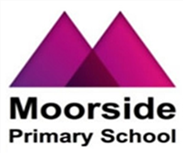 Admission policy 2019/2020 – for Nursery Classes in Moorside Primary SchoolChildren who reach their third birthday on or before 31st August of the year they are to be admitted are entitled fifteen hours of Nursery provision per week. This entitlement is usually taken in two full day blacks and a half day i.e. Monday, Tuesday and Wednesday morning or Wednesday afternoon followed by full days on Thursday and Friday. This Admissions policy has been formally adopted by the Governing Body of this school. In this school the Governing Body is the Admissions Authority and is responsible for determining the school’s admission policy. If a child reaches the age of three during the academic year in question and places are available, the school may admit termly. Priority will be given to children who became three during the autumn term, then the spring term and then the summer term. Attendance at a Nursery class does not guarantee a place in a Reception class at the same schoolChildren with an Education, Health and Care Plan (EHCP) where the plan names a specific school will be offered a place. If there are fewer applications than places available, then the following over-subscription rules are applied and places are offered to children who are ranked the highest.Children in the care of a local authority (Children Looked After)The following criteria are not in priority order;  Governing Bodies are free to exercise discretion in the light of individual circumstances. Children with a brother or sister (a sibling) already in the Nursery class or in the Primary schoolDistance from home address to the Nursery address measured in a straight line using the local land and Property Gazetter or a suitable alternative geographical information systemSpecial circumstances such as:Family breakdownThree or more children under five years old in one householdChildren who are at an educational disadvantage because their use of the English Language is minimal or non-existentHome accommodation unsuitable for young childrenFailure to thrive socially, medically or psychologicallyPhysical, sensory or learning difficultiesIf special circumstances are to be considered, detailed information will be required.Schools that have to refuse a parent’s application because of over-subscription will be kept on a waiting list. If a place becomes available it will be offered to the applicant on the waiting list who ranks highest. There is no appeal procedure for parents refused a place in a Nursery class. Parental ResponsibilityParents who share responsibility for the care of their child are expected to reach agreement to a Nursery placement between themselves. In the event of a dispute the school will accept the application from the parent whom the child’s benefit is paid. 